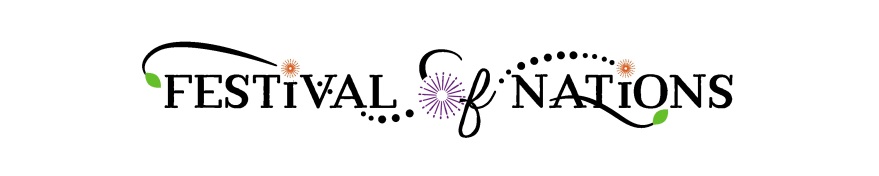  Enrichment Activity This activity has been designed for students to further their knowledge about a country of their choosing. This activity can also be transferred to the classroom after the students have experienced the Festival. Students can work independently or in partners on this activity. We suggest that prior to the Festival, students research their country at school or at home. This will increase the students’ learning experience. Directions The Festival of Nations has over 90 participating cultures which are listed on our website: www.festivalofnations.com. Students should choose from the list to ensure that the country they want to research will be represented. Each student should bring this sheet along with them to gather information about the country while experiencing the Festival. A “sharing time” could be arranged at the school following the students’ experience. The country information that the students have researched could be shared, also if the students have gathered some items that they would like to share they could do so as well. Some examples of items; some exhibitors will write a student’s name in their language, a stamped passport from all of the countries, and items purchased from the Bazaar area. The Demonstrators will personally demonstrate their unique craft for the students and answer any and all questions. The students could then describe or demonstrate the craft for the class. If some of the delicious ethnic foods were tried encourage the students to find the recipe of that food and share this recipe or the food with the class. The creative ideas are endless. Enjoy the Festival of Nations…Happy Exploring! Multi Cultural Exploration Welcome to (Country Name):_________________________________________________________ Found on the Continent of __________________________________________________________ If you do not have a Passport ~ Space for Exhibit Stamp: Language(s) spoken: ________________________________________________________________ Costume style(s) describe: __________________________________________________________ _____________________________________________________________________________________ _____________________________________________________________________________________ _____________________________________________________________________________________ Describe one form of transportation or one invention: ________________________________ _____________________________________________________________________________________ _____________________________________________________________________________________ _____________________________________________________________________________________ Food~ Taste it and describe: ________________________________________________________ _____________________________________________________________________________________ _____________________________________________________________________________________ _____________________________________________________________________________________ Dance styles describe: (couples, solo, lines, groups, costumes): _______________________ _____________________________________________________________________________________ _____________________________________________________________________________________ _____________________________________________________________________________________ _____________________________________________________________________________________ Music ~ Describe the instruments, sounds, styles (slow or fast): _______________________ _____________________________________________________________________________________ _____________________________________________________________________________________ _____________________________________________________________________________________ _____________________________________________________________________________________ International Marketplace & Bazaar ~ What was the most unusual item for sale? ___________________________________________________________________________________________________________________________________________________________________________________________________________________________________________________________________________ Demonstrations ~ Craft Title: _______________________________________________________ What was the most interesting thing about the demonstration/craft? _________________ _______________________________________________________________________________________________________________________________________________________________________________________________________________________________________________________________ Other Interactive activities: These do not have to be from the country that you are researching. Describe each of these experiences on the back of this sheet. 1. Participate in ethnic dance lessons: 2. Engage in conversation with a Demonstrator: 3. Engage in an Exhibit Booth activity:  4. Attend a foreign language class with Wellstone International High School: 